B.L.E.S.S. Assignment - Session 3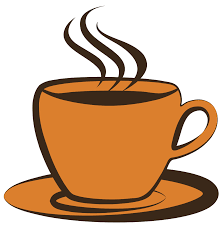 due 6,7 February 2023B.L.E.S.S. Book:Read Chapter 3 on pages 35-52. Answer the questions on pages 52-54.New Testament Survey:Read page 76 in Know Your Bible about the book of Ephesians.Read the marking passage (Ephesians 1:1 – 2:10) and then do the following:Underline all of verse 1:3.Answer the questions on the back of the printout.Notes from Group Session 3: